21.3. 2018. SVJETSKI DAN  OSOBA S DOWN SINDROMOM.         Obilježili su ga i učenici 3. a razreda – RASPARENE ČARAPICE ZAVLADALE RAZREDOMProsječno jedno od 650 sve novorođene djece rađa se sa sindromom Down, kromosomskim poremećajem koji nastaje uslijed viška jednog kromosoma ili dijela kromosoma u jezgri svake stanice tijela. Taj poremećaj sprečava normalan fizički i mentalni razvoj djeteta. Sindrom Down uzrokuje pogrešno razvrstavanje kromosoma tijekom stanične diobe spolnih stanica, tako da se u stanici nađe višak cijelog ili dijela jednog kromosoma. S obzirom da postoje tri kopije 21. kromosoma, regularni tip sindroma Down poznat je i kao "trisomija 21".Sindrom Down pogađa sve rasne skupine i može se javiti u bilo kojoj obitelji, bez obzira na zdravlje roditelja, ekonomsku situaciju ili način života.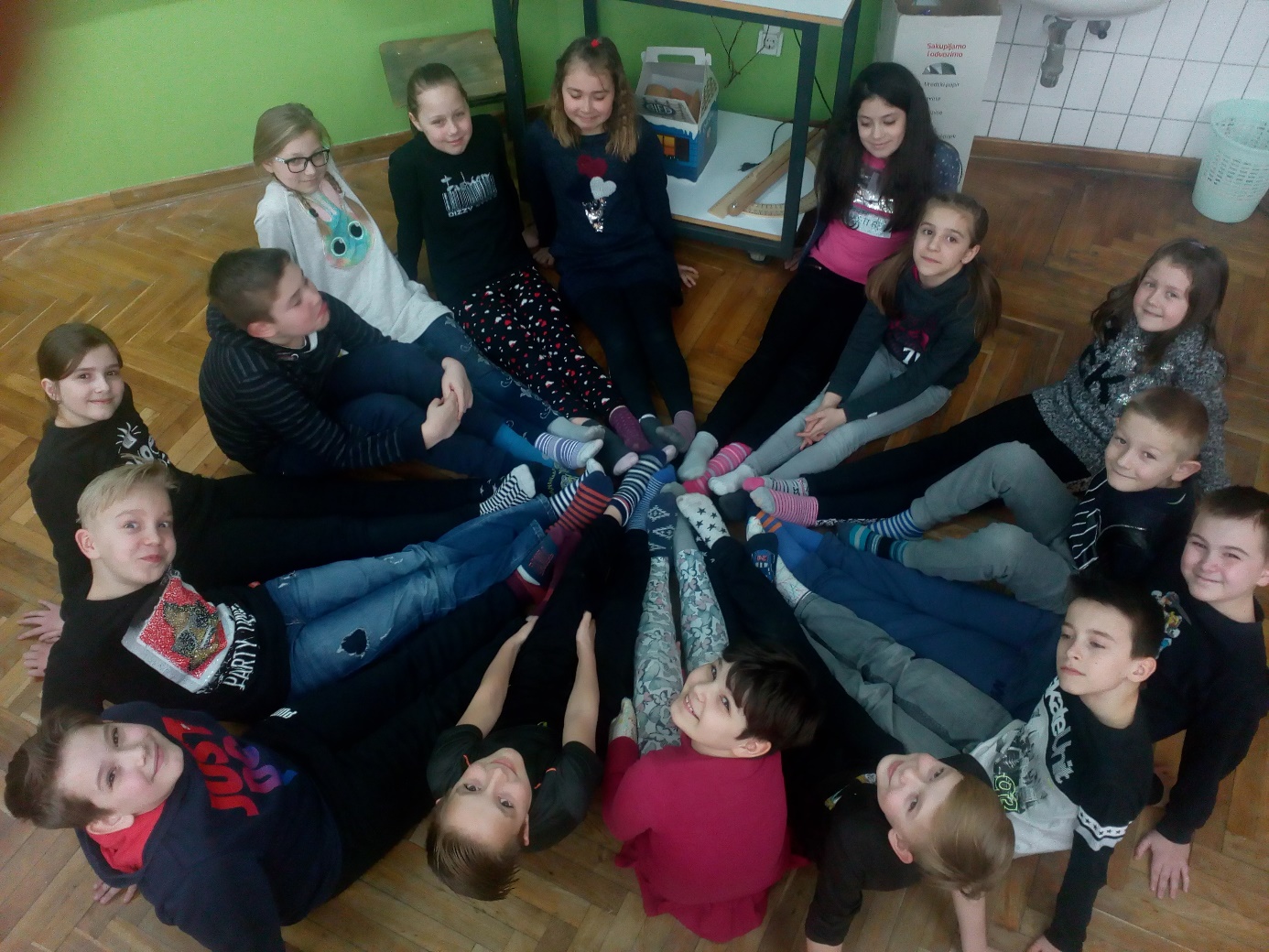 